2024 жылға арналған мемлекеттік гранттардың басым бағыттарының тізбесіне енгізу үшін үкіметтік емес ұйымдар мен азаматтардың ұсыныстары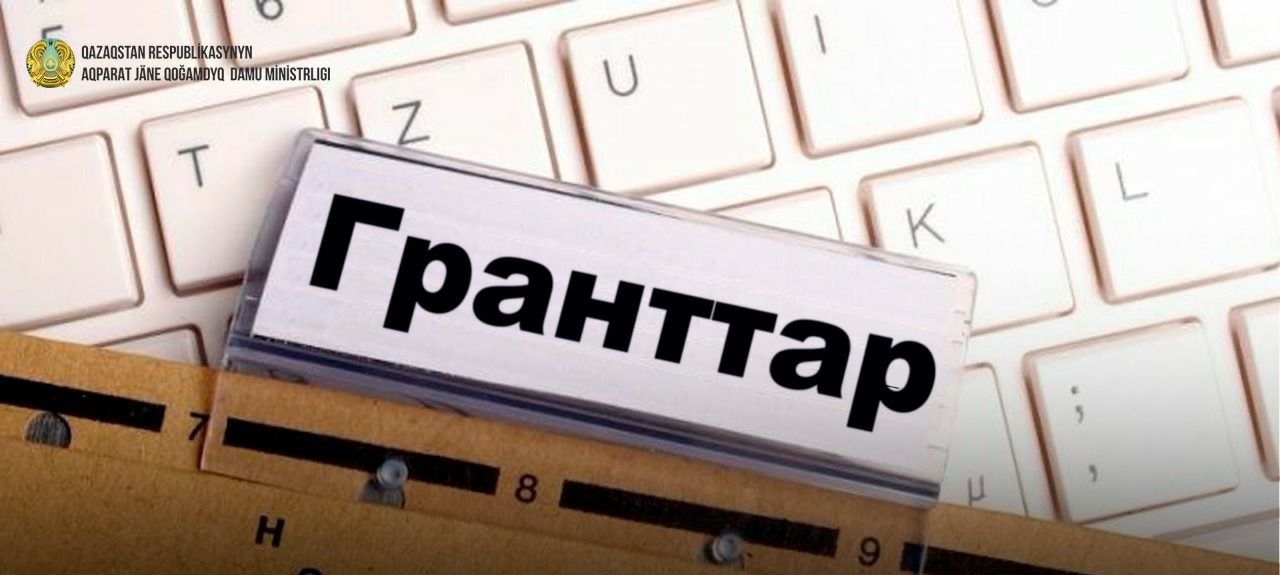 Предложения неправительственных организаций и граждан для включения в перечень приоритетных направлений государственных грантов на 2024 год№Мемлекеттік гранттың ұсынылып отырған басым бағытыГранттың іске асыруы шешуі тиіс проблемалардың қысқаша сипаттамасыҚаржыландыру көлемі (мың теңге)Грант түріКүтілетін нәтиже№Предлагаемое приоритетное направление государственного грантаКраткое описание проблемы, которую должна решить реализация грантаОбъем финансирования (тысячи тенге)Вид грантаОжидаемый результат12